           MAY 07, 2017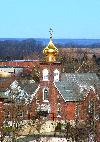 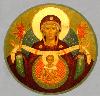  ASSUMPTION OF THE VIRGIN MARY  UKRAINIAN ORTHODOX CHURCH ECUMENICAL PATRIARCHATE OF CONSTANTINOPLE AND NEW ROME                1301 Newport Avenue                 Northampton, Pennsylvania 18067                 V. Rev. Bazyl Zawierucha, Rector              Protodeacon Mychail Sawarynski, AttachedTelephones: Church Office… (610) 262-2882Church Fax/Kitchen/Hall… (610) 262-0552Fr. Bazyl’s Residence… (610) 882-2488Protodeacon Mychail’s Residence… (610) 262-3876Websites:   holyassumption.org           ukrainianorthodoxchurchusa.org	      lvorthodox.wordpress.com	E-mail:    Parish… avmuoc@gmail.com           Fr. Bazyl…nearomabz@gmail.com           Protodeacon Mychail…pravoslavni@rcn.comWebmaster, John Hnatow… john.hnatow@gmail.com==============================================================					      7th May (24h Apr.), 2017FOURTH SUNDAY OF PASCHA. THE PARALYTIC. TONE 3. Righteous TABITHA. Translation of the relics of Martyr ABRA-MIUS. Martyr SABBAS STRATELATES of Rome and 70 soldiers with him (272). Martyrs PASICRATES, VALENTINE & JULIAN (228). Ven. ELIZABETH the wonderworker of Constantinople.  Acts 9: 32-42                    John 5: 1-15                    CHRIST IS RISEN! CHRISTOS VOSKRES! HRISTOS ANESTI!                   PROPERS FOR THE LITURGYTropar of the Resurrection, Tone 3Let the heavens rejoice, let the earth be glad. For the Lord has shone strength with His Arm. He has trampled down Death by death. He has become the First born of the Dead. He has delivered us from the depths of Hell and has granted to the world great mercy.Glory to the Father….Kondak, Tone 3Lord, as You once raised the paralytic, now through Your divine mercy raise my soul, paralyzed by sins and thoughtless actions. So that being saved I may chant to You: Glory to Your Might, Merciful Christ.Now and ever…Kondak, Tone 8You descended into the tomb, Immortal One and destroyed the power of Death. In victory You rose, Christ God, proclaiming, “Rejoice!” to the Myrrh- bearing women. You granted peace to Your Apostles and bestowed resurrection on the fallen.Prokimen, Tone 1Let Your mercy, Lord, be upon us, as we have set our hope in You.Verse: Rejoice in the Lord, you Righteous. Praise befits the upright.Alleluia Verses: Lord, I will chant of Your mercies forever, with my mouth I will proclaim Your Truth from generation to generation.For You have said: “My mercy is established to the ages. In heaven You have confirmed Your faithfulness.”Instead of “It is right in truth…”The angel cried to the Lady full of Grace: “Rejoice, Pure Virgin. Again I say: Rejoice. Your Son is risen from His three days in the tomb. With Himself, He has raised up all the dead. Rejoice, all peoples. Shine, shine, O New Jerusalem, for the glory of the Lord has shone on you. Exult now and be glad, O Zion, and rejoice Pure Birth-Giver of God, in the Resurrection of Your Son.”Communion verses: Receive the Body of Christ; taste the Fountain of Immortality.Praise the Lord from the heavens, praise Him in the highest. Alleluia (3X).LITURGICAL CALENDAR,  SCRIPTURE READINGS AND MENEION                        FOURTH WEEK OF PASCHAMon. 08 May….  Holy Apostle and Evangelist MARK (63)                Acts 10: 1-16			John 6: 56-69Tues. 09 May…   Hieromartyr BASIL, bishop of Amasea (322). Righteous Virgin                GLAPHYRA of Nicomedia (322).                Acts 10: 21-33			John 7: 1-13Wed. 10 May…   MID-PENTECOST. Holy Apostle and Hieromartyr SYMEON,FISH            kinsman of the Lord (107). EULOGIUS the hospitable (6th C.)                Acts 14: 6-18			John 7: 14-30Thurs. 11 May…  Apostles JASON & SOSIPATER of the 70. CYRIL of Turiv (1183).                Acts 10: 34-43			John 8: 12-20Fri. 12 May….    Nine Martyrs of Cyzicus: THEOGNES, RUFUS, ANTIPATER, THEO-   FISH            STICHUS, ARTEMAS, MAGNUS, THEODOTUS, THAUMASIUS &                 PHILEMON (3rd C.) St. MEMNON, Wonderworker of Corfu (2nd C.)                 Acts 10: 44-11:10 		John 8: 21-30Sat. 13 May…    Holy Apostle JAMES, brother of John the Theologian (44). DONATUS,                Bishop of Euroea (387). Martyr MAXIMUS. New Martyr ARGYRA.                Acts 12: 1-11			 John 8: 31-42     5:00 PM   VESPERS Sun. 14 May…   FIFTH SUNDAY OF PASCHA. The SAMARITAN WOMAN. TONE 4      8:30 AM  THIRD & SIXTH HOURS & SACRAMENT OF PENANCE      9:00 AM  DIVINE LITURGY OF ST. JOHN CHRYSOSTOMNECROLOGY:                                         	08 May… Anastasia Schur ‘68	09 May… Anastasia Machibroda ’35, Protopresbyter Vitalij Kovalenko ’84,		   Danilo Koretski ’95, Catherine Osman ‘10		          10 May… Michael Meashock ’78, Protopresbyter Pavlo Falko ’78.               Fr. Pavlo Pushkarenko ‘81	11 May… John Sigleski ’22, Helen Gontar ’87, Protopresbyter Mykola Haleta ‘91	12 May… Anastasia Dworakivsky ‘94	13 May… Protopresbyter Fedir Bilecky ‘85           VICHNAYA PAMJAT’!    MEMORY ETERNAL!BIRTHDAYS:	09 May…  Taras Pypiuk, Matthew Vitushinsky                  MNOHAJA LITA! – MANY YEARS!WE PRAY FOR THE HEALTH AND WELLBEING OF: Priest Bazyl Zawierucha, Catherine Kochenash, Reader Evhen Seremula, Helen Crayosky, Fr. Vasyl Dovgan, Joan Molnar, Michael Smallen, Vladimir & Emma Krasnopera, Walter & Tessie Kuchinos, Brendan Phillips, Jessie Hnatow, Jessica Meashock, Patricia Jones, Wasyl Hewko, Adam Hewko, Betty Hendrickson, child Andrew Thaxton, Helen Sodl, Michelle Pierzga, Susan Ferretti, Matthew Vitushinsky, child Micah Brickler, NORTHAMPTON FOODBANK DONATIONS: there continues to be a need for food to assist our neighbors. Special request for our parish is baby foods, but all non-perishables will be accepted.Fr. Bazyl is recuperating at home. We continue to pray for his complete recovery: “LORD ALMIGHTY, PHYSICIAN OF SOULS AND BODIES, WHO BY YOUR WORD, HEALED DISEASES AND AFFLICTIONS, VISIT IN YOUR MERCY YOUR SERVANT, THE PRIEST BAZYL, STRETCH FORTH YOUR HAND, FULL OF HEALING AND HEALTH, AND STRENGTHEN HIM WITH THE HOLY SPIRIT. GRANTING HIM REMISSION AND FORGIVENESS OF HIS SINS, WE ASK THIS IN THE NAME OF THE HOLY TRINITY, HEAR US AND HAVE MERCY.”UOL MEETING TODAY, SUNDAY, MAY 7TH following Divine Liturgy.OCMC AGAPE DONATIONS: $23.00. Thank you for your support.GIANT SUPERMARKET COUPONS available from Martha Dowling, in $25, $50 & $100 DENOMINATIONs. 5% of profits go to the church.REDNER’S “SAVE A TAPE PROGRAM” helps the church. Deposit receipt. s in the box in the vestibule. Use your Pump Rewards/ Save a Tape Card. Through your efforts the church earned $215.24 in rebates for April.PIEROHI PRODUCTION WILL END ON MAY 18th for a summer recess. Orders will be accepted until Sunday, May 14th at noon. Call Helen Crayosky 610-261-4575. Leave your name, phone number and quantity. PRICE is $7 per dozen. Call in September for the new start date. MANY THANKS TO OUR PATRONS WHO HAVE SUPPORTED THIS FUND-RAISING PROJECT.